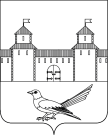 от          12.04.2016___ №        509-п__________ В соответствии с Бюджетным кодексом РФ, Федеральным законом от 06.10.2003 № 131-ФЗ «Об общих принципах организации местного самоуправления в Российской Федерации», постановлением администрации Сорочинского городского округа Оренбургской области от 10.11.2015 года № 529-п «Об утверждении порядка разработки, реализации и оценки эффективности муниципальных программ Сорочинского городского округа Оренбургской области», руководствуясь статьями 32, 35, 40 Устава муниципального образования Сорочинский городской округ Оренбургской области, администрация Сорочинского городского округа Оренбургской области ПОСТАНОВЛЯЕТ:1. Внести в постановление администрации города Сорочинска Оренбургской области № 327-п от 11.10.2013 «Об утверждении муниципальной программы «Развитие и функционирование дорожно-транспортной сети в Сорочинском городском округе Оренбургской области на 2014-2018 годы» (в редакции от 20.12.2013 года № 437-п, 28.04.2014 года № 155-п, от 10.10.2014 года № 365-п, от 24.08.2015 года № 351-п, от 22.09.2015 года № 426-п, от 05.11.2015 г. № 519-п, от 18.12.2015 г. № 746-п, от 14.03.2016 № 282-п) следующие изменения:1.1. Паспорт муниципальной программы «Развитие и функционирование дорожно-транспортной сети в Сорочинском городском округе Оренбургской области на 2014-2018 годы» изложить в новой редакции согласно приложению № 1 к постановлению;1.2. Приложение № 3 «Ресурсное обеспечениереализации муниципальной программы»к муниципальной программе «Развитие и функционирование дорожно-транспортной сети в Сорочинском городском округе Оренбургской области на 2014-2018 годы» изложить в новой редакции согласно приложению № 2 к постановлению;1.3. Паспорт подпрограммы «Капитальный и текущий ремонт улично-дорожной сети Сорочинского городского округа на 2014-2018 гг.» изложить в новой редакции согласно приложению № 3 к постановлению;1.4. Паспортподпрограммы «Развитие городских и пригородных пассажирских перевозок Сорочинского городского округа на 2015-2018 г.»изложить в новой редакции, согласно приложению № 4 к постановлению.2. Контроль за исполнением настоящего постановления возложить на первого заместителя главы администрации городского округа по оперативному управлению муниципальным хозяйством А.А. Богданова.    3. Установить, что настоящее постановление вступает в силу с момента подписания и подлежит официальному опубликованию.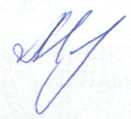 Глава муниципального образования Сорочинский городской округ                   	                        Т.П. МелентьеваРазослано: в дело, прокуратуре, Богданову А.А., Управление ЖКХ, Управление финансов, отдел по экономике, МКУ «ЦБ по обслуживанию органов местного самоуправления», Вагановой Е.В.Приложение № 1к постановлению администрацииСорочинского городского округаОренбургской областиот _12.04.2016____ № _509-п____ПАСПОРТмуниципальной программы «Развитие и функционирование дорожно-транспортной сетив Сорочинском городском округе Оренбургской области на 2014-2018 годы»Приложение № 2к постановлению администрацииСорочинского городского округаОренбургской областиот _12.04.2016__ № __509-п      _                                                                                                                                                      Приложение № 3                         Ресурсное обеспечениереализации муниципальной программы                                                                                                                                                           (тыс. рублей)Приложение № 3к постановлению администрацииСорочинского городского округаОренбургской областиот _12.04.2016____ № ___509-п_____ПАСПОРТподпрограммы «Капитальный и текущий ремонт улично-дорожной сети Сорочинского городского округа на 2014-2018 гг.»муниципальной программы «Развитие и функционирование дорожно-транспортной сети в Сорочинском городском округеОренбургской области на 2014-2018 годы»Приложение № 4к постановлению администрацииСорочинского городского округаОренбургской областиот _12.04.2016___ № _509-п_____Паспортподпрограммы «Развитие городских и пригородных пассажирских перевозок Сорочинского городского округа на 2015-2018 г.» муниципальной программы «Развитие и функционирование дорожно-транспортной сети в Сорочинском городском округе Оренбургской области на 2014-2018 годы»Администрация Сорочинского городского округа Оренбургской областиП О С Т А Н О В Л Е Н И Е О внесении изменений в постановление администрации города Сорочинска Оренбургской области № 327-п от 11.10.2013 «Об утверждении муниципальной программы «Развитие и функционирование дорожно-транспортной сети в городе Сорочинске на 2014-2016 годы» (в редакции от 20.12.2013 года № 437-п, 28.04.2014 года № 155-п, от 10.10.2014 года № 365-п, от 24.08.2015 года № 351-п, от 22.09.2015 года № 426-п, от 05.11.2015 г. № 519-п, от 18.12.2015 г. № 746-п, от 14.03.2016 № 282-п).Ответственный исполнитель муниципальной программы Управление ЖКХ администрации Сорочинского городского округа Оренбургской областиСоисполнители муниципальной программыОтсутствуют Участники муниципальной программыОтсутствуютПодпрограммы муниципальной программы«Капитальный и текущий ремонт улично-дорожной сети Сорочинского городского округа на 2014-2018 годы»;«Капитальный и текущий ремонт дворовых территорий многоквартирных домов, проездов к дворовым территориям многоквартирных домов Сорочинского городского округа на 2014-2018 годы»;«Развитие городских и пригородных пассажирских перевозок Сорочинского городского округа на 2015-2018 г.».Цели муниципальной Программы- Повышение уровня жизни населения за счет развития дорожно-транспортной сети, улучшения состояния дворовых территорий, формирования системы пассажирского транспорта соответствующей потребностям населения и развитию экономики города;Задачи муниципальной ПрограммыРемонт сетей автомобильных дорог общего пользования местного значения, отвечающих растущим потребностям в перевозках автомобильным транспортом и обеспечивающих стабильную связь между различными микрорайонами городского округа и сельскими населенными пунктами;повышение безопасности дорожного движения, сокращение количества и величины потерь от дорожно-транспортных происшествий, снижение отрицательного воздействия транспортно-дорожного комплекса на окружающую среду;осуществление ремонта дворовых территорий многоквартирных домов, проездов к дворовым территориям многоквартирных домов Сорочинского городского округа. Повышение доступности, качества и безопасности услуг пассажирского транспорта для населения Сорочинского городского округаОсновные целевые индикаторы и показатели муниципальной программыДоля протяженности автомобильных дорог общего пользования местного значения с твердым покрытием проезжей части в общей протяженности автомобильных дорог общего пользования местного.Сроки реализации муниципальной программыС 2014 по 2018 годыОбъемы и источники финансирования муниципальной программы (тыс. руб.) с разбивкой по годам и подпрограммамСуммарный объем финансирования муниципальной Программы на 2014-2018 годы составляет 129615,2 тыс. руб., из них:2014 год – 17665,9 тыс. руб.2015 год – 20283,2 тыс. руб.2016 год – 25909,3 тыс. руб.2017 год – 32878,4 тыс. руб.2018 год – 32878,4 тыс. руб.;Из них за счет средств областного бюджета 67507,3 тыс. руб.:2014 год – 13920,9 тыс. руб.;2015 год – 11900,4 тыс. руб.;2016 год – 14562 тыс. руб.;2017 год – 13562 тыс. руб.;2018 год – 13562 тыс. руб.;за счет средств бюджета городского округа 62107,9 тыс. руб.:2014 год – 3745,0 тыс. руб.2015 год – 8382,8 тыс. руб.2016 год – 11347,3 тыс. руб.2017 год – 19316,4 тыс. руб.2018 год – 19316,4 тыс. руб.По муниципальной подпрограмме «Капитальный и текущий ремонт улично-дорожной сети Сорочинского городского округа на 2014-2018 годы» - общий объем финансирования составляет 123925,2 тыс. руб., из них:2014 год – 17365,9 тыс. руб.2015 год – 19218,3 тыс. руб.2016 год – 24897 тыс. руб.2017 год – 31222 тыс. руб.2018 год – 31222 тыс. руб.;Из них за счет средств областного бюджета 66919,1 тыс. руб.:2014 год – 13920,9 тыс. руб.;2015 год – 11312,2 тыс. руб.;2016 год – 14562 тыс. руб.;2017 год – 13562 тыс. руб.;2018 год – 13562 тыс. руб.;за счет средств бюджета городского округа 57006,1 тыс. руб.:2014 год – 3445,0 тыс. руб.2015 год – 7906,1 тыс. руб.2016 год – 10335 тыс. руб.2017 год – 17660 тыс. руб.2018 год – 17660 тыс. руб.Общий объем финансирования может быть скорректирован на сумму субсидии из областного бюджета.По подпрограмме «Капитальный и текущий ремонт дворовых территорий многоквартирных домов, проездов к дворовым территориям многоквартирных домов Сорочинского городского округа на 2014-2018 годы» - общий объём финансирования составляет 1250 тыс. руб. за счет средств бюджета городского округа, из них:2014 год – 300 тыс. руб.2015 год – 0 тыс. руб.2016 год – 150 тыс. руб.2017 год – 400 тыс. руб. 2018 год – 400 тыс. руб.Общий объем финансирования может быть скорректирован на сумму субсидии из областного бюджета.По подпрограмме «Развитие городских и пригородных пассажирских перевозок Сорочинского городского округа на 2015-2018 г.»- общий объем финансирования составляет 4440,0 тыс. руб., из них:2015 год – 1064,9 тыс. руб.2016 год – 862,3 тыс. руб.2017 год – 1256,4 тыс. руб.2018 год – 1256,4 тыс. руб.;Из них за счет средств бюджета городского округа 3851,8 тыс. руб.:2015 год – 476,7 тыс. руб.2016 год – 862,3 тыс. руб.2017 год – 1256,4 тыс. руб.2018 год – 1256,4 тыс. руб.За средств областного бюджета:2015 год - 588,2 тыс. руб.Общий объем финансирования может быть скорректирован на сумму субсидии из областного бюджета.№п/пСтатусНаименование муниципальной программы, подпрограммы, основного мероприятияГлавный распорядитель бюджетных средствКод бюджетной классификацииКод бюджетной классификацииКод бюджетной классификацииОбъемы бюджетных ассигнованийОбъемы бюджетных ассигнованийОбъемы бюджетных ассигнованийОбъемы бюджетных ассигнованийОбъемы бюджетных ассигнований№п/пСтатусНаименование муниципальной программы, подпрограммы, основного мероприятияГлавный распорядитель бюджетных средствГРБСРзПрЦСР2014 г.2015 г.2016 г.2017 г.2018 г.1234567891011121.Муниципальная программаРазвитие и функционирование дорожно-транспортной сети в Сорочинском городском округе Оренбургской области на 2014-2018 годывсего, в том числе:ХХХ17665,920283,225909,332878,432878,41.Муниципальная программаРазвитие и функционирование дорожно-транспортной сети в Сорочинском городском округе Оренбургской области на 2014-2018 годыАдминистрация Сорочинского городского округа711ХХ17665,920283,21.Муниципальная программаРазвитие и функционирование дорожно-транспортной сети в Сорочинском городском округе Оренбургской области на 2014-2018 годыУправление ЖКХ администрации Сорочинского городского округа718ХХ25909,332878,432878,41.1Подпрограмма 1Капитальный и текущий ремонт улично-дорожной сети Сорочинского городского округа на 2014-2018 годывсего, в том числе:ХХХ17365,919218,32489731222312221.1Подпрограмма 1Капитальный и текущий ремонт улично-дорожной сети Сорочинского городского округа на 2014-2018 годыАдминистрация Сорочинского городского округа711ХХ17365,919218,31.1Подпрограмма 1Капитальный и текущий ремонт улично-дорожной сети Сорочинского городского округа на 2014-2018 годыУправление ЖКХ администрации Сорочинского городского округа718ХХ2489731222312221.1.1Основное мероприятие 1.1Капитальный ремонт, ремонт и содержание автомобильных дорог общего пользования населенных пунктоввсего, в том числе:ХХХ17365,919218,32489731222312221.1.1Основное мероприятие 1.1Капитальный ремонт, ремонт и содержание автомобильных дорог общего пользования населенных пунктовАдминистрация Сорочинского городского округа7110409241000000017365,919218,31.1.1Капитальный ремонт, ремонт и содержание автомобильных дорог общего пользования населенных пунктовАдминистрация Сорочинского городского округа7110409241000000017365,919218,31.1.1Капитальный ремонт, ремонт и содержание автомобильных дорог общего пользования населенных пунктовУправление ЖКХ администрации Сорочинского городского округа718040924100000002489731222312221.1.1Мероприятие 1.1.1Текущий ремонт дорог, в том числе ямочный ремонтАдминистрация Сорочинского городского округа7110409241702234457906,11.1.1Мероприятие 1.1.1Текущий ремонт дорог, в том числе ямочный ремонтУправление ЖКХ администрации Сорочинского городского округа718040924101702208828,117660176601.1.1Мероприятие 1.1.2Капитальный ремонт и ремонт дорог общего пользования населенных пунктовАдминистрация Сорочинского городского округа7110409241804113920,911312,21.1.1Мероприятие 1.1.2Капитальный ремонт и ремонт дорог общего пользования населенных пунктовУправление ЖКХ администрации Сорочинского городского округа718040924101804101356213562135621.1.1Мероприятие 1.1.3Капитальный ремонт и ремонт автомобильных дорогУправление ЖКХ администрации Сорочинского городского округа718040924101S04101506,91.1.1Мероприятие 1.1.4Демонтаж, приобретение и установка автобусных павильонов, устройство посадочных площадок под остановочными павильонами с заездными карманами на автомобильных дорогах общего пользования в границах населенного пункта г.СорочинскаУправление ЖКХ администрации Сорочинского городского округа718040924101803201000,01.2Подпрограмма 2Капитальный и текущий ремонт дворовых территорий многоквартирных домов, проездов к дворовым территориям многоквартирных домов Сорочинского городского округа на 2014-2018 годы»всего, в том числе:ХХХ300-1504004001.2Подпрограмма 2Капитальный и текущий ремонт дворовых территорий многоквартирных домов, проездов к дворовым территориям многоквартирных домов Сорочинского городского округа на 2014-2018 годы»Администрация Сорочинского городского округа711ХХ3001.2Подпрограмма 2Капитальный и текущий ремонт дворовых территорий многоквартирных домов, проездов к дворовым территориям многоквартирных домов Сорочинского городского округа на 2014-2018 годы»Управление ЖКХ администрации Сорочинского городского округа718ХХ1504004001.2.1Основное мероприятие 2.1Капитальный и текущий ремонт дворовых территорий многоквартирных домов, поездов к дворовым территориям многоквартирных домовАдминистрация Сорочинского городского округа711040924270233001.2.1Основное мероприятие 2.1Капитальный и текущий ремонт дворовых территорий многоквартирных домов, поездов к дворовым территориям многоквартирных домовУправление ЖКХ администрации Сорочинского городского округа718040924201702301504004001.3.Подпрограмма 3Развитие городских и пригородных пассажирских перевозок Сорочинского городского округа на 2015-2018 годы всего, в том числе:ХХХ1064,9862,31256,41256,41.3.Подпрограмма 3Развитие городских и пригородных пассажирских перевозок Сорочинского городского округа на 2015-2018 годы Администрация Сорочинского городского округа711ХХ1064,91.3.Подпрограмма 3Развитие городских и пригородных пассажирских перевозок Сорочинского городского округа на 2015-2018 годы Управление ЖКХ администрации Сорочинского городского округа718ХХ862,31256,41256,41.3.1Основное мероприятие 3.1Поддержка городских и пригородных пассажирских перевозок автомобильным транспортомАдминистрация Сорочинского городского округа7117110408040824370002438000476,7588,21.3.1Основное мероприятие 3.1Поддержка городских и пригородных пассажирских перевозок автомобильным транспортомУправление ЖКХ администрации Сорочинского городского округа7180408243011110100000862,31256,41256,41.3.1Мероприятие 3.1.1Поддержка городских пассажирских перевозокАдминистрация Сорочинского городского округа71104082437037176,71.3.1Мероприятие 3.1.1Поддержка городских пассажирских перевозокУправление ЖКХ администрации Сорочинского городского округа718040824301703702652652651.3.1Мероприятие 3.1.2Поддержка пригородных пассажирских перевозокАдминистрация Сорочинского городского округа7117110408040824370382438040300588,21.3.1Мероприятие 3.1.2Поддержка пригородных пассажирских перевозокУправление ЖКХ администрации Сорочинского городского округа71804082430170380535991,4991,41.3.1Мероприятие 3.1.3Исполнение обязательств по возмещению части расходов, связанных с осуществлением пригородных пассажирских перевозок автомобильным транспортомУправление ЖКХ администрации Сорочинского городского округа7180408243018006062,3Ответственный исполнитель подпрограммы Администрация Сорочинского городского округа Оренбургской областиУчастники подпрограммыОтсутствуютЦели подпрограммыПовышение уровня жизни населения за счет развития дорожно-транспортной сети (автодорог общего пользования) соответствующей потребностям населения и развитию экономики городского округа.Задачи подпрограммыРемонт сетей автомобильных дорог общего пользования местного значения, отвечающих растущим потребностям в перевозках автомобильным транспортом и обеспечивающих стабильную связь между различными микрорайонами городского округа.Повышение безопасности дорожного движения, сокращение количества и величины потерь от дорожно-транспортных происшествий, снижение отрицательного воздействия транспортно-дорожного комплекса на окружающую среду.Основные целевые индикаторы и показатели подпрограммыПлощадь отремонтированных автомобильных дорог от общей площади автомобильных дорог общего пользования местного значения Сорочинского городского округа к 2018 году не менее 1,44 %Сроки реализации подпрограммыС 2014 по 2018 годыОбъемы и источники финансирования подпрограммы (тыс. руб.) с разбивкой по годам По муниципальной подпрограмме «Капитальный и текущий ремонт улично-дорожной сети Сорочинского городского округа на 2014-2018 годы» - общий объем финансирования составляет 123925,2 тыс. руб., из них:2014 год – 17365,9 тыс. руб.2015 год – 19218,3 тыс. руб.2016 год – 24897 тыс. руб.2017 год – 31222 тыс. руб.2018 год – 31222 тыс. руб.;Из них за счет средств областного бюджета66919,1 тыс. руб.:2014 год – 13920,9 тыс. руб.;2015 год –11312,2 тыс. руб.;2016 год – 14562 тыс. руб.;2017 год – 13562 тыс. руб.;2018 год – 13562 тыс. руб.;за счет средств бюджета городского округа57006,1 тыс.руб.:2014 год – 3445,0 тыс. руб.2015 год – 7906,1 тыс. руб.2016 год – 10335 тыс. руб.2017 год – 17660 тыс. руб.2018 год – 17660 тыс. руб.Общий объем финансирования может быть скорректирован на сумму субсидии из областного бюджета.Ответственный исполнитель подпрограммы Администрация Сорочинского городского округа Оренбургской областиУчастники подпрограммыОтсутствуютЦели подпрограммы- формирование устойчиво развивающейся, эффективно и надежно функционирующей, экологически ориентированной системы пассажирского транспорта, отвечающей потребностям населения и доступной всем его слоям, в особенности малообеспеченным.Задачи подпрограммыПовышение доступности, качества и безопасности услуг пассажирского транспорта для населения Сорочинского городского округа;Создание условий для роста транспортной подвижности населения как необходимого условия экономического роста.Основные целевые индикаторы и показатели подпрограммы - количество перевезенных пассажиров на городских маршрутах к 2018 году не менее 83,7 тыс. пассажиров;- количество перевезенных пассажиров пригородных маршрутах к 2018 году не менее 40,2 тыс. пассажиров;- пробег на городских маршрутах к 2018 году не менее 79,3 тыс. км;- пробег на пригородных маршрутах к 2018 году не менее 333,8 тыс. км.Сроки реализации муниципальной подпрограммыС 2015 по 2018 годыОбъемы и источники финансирования подпрограммы (тыс. руб.) с разбивкой по годам  По подпрограмме «Развитие городских и пригородных пассажирских перевозок Сорочинского городского округа на 2015-2018 г.»- общий объем финансирования составляет 4440,0 тыс. руб., из них:2015 год – 1064,9 тыс. руб.2016 год – 862,3 тыс. руб.2017 год – 1256,4 тыс. руб.2018 год – 1256,4 тыс. руб.;Из них за счет средств бюджета городского округа 3851,8 тыс. руб.:2015 год – 476,7 тыс. руб.2016 год – 862,3 тыс. руб.2017 год – 1256,4 тыс. руб.2018 год – 1256,4 тыс. руб.За средств областного бюджета:2015 год - 588,2 тыс. руб.Общий объем финансирования может быть скорректирован на сумму субсидии из областного бюджета.